T.CÇANAKKALE ONSEKİZ MART ÜNİVERSİTESİ FEN-EDEBİYAT FAKÜLTESİ DEKANLIĞINAFakülteniz ………………………………………. Bölümü ……………….. numaralı öğrencisiyim. 2021/2022 Eğitim Öğretim Yılı Güz Yarıyılı döneminde aşağıda belirtmiş olduğum tarihlerde raporlu olmam nedeniyle giremediğim bütünleme / tek ders / azami öğrenim süresi sonu ek ders  sınavlarını aşağıda belirtmiş olup, mazeret sınav hakkı verilmesi hususunda;Gereğinin saygılarımla arz ederim.Adı Soyadı   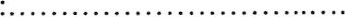               İmza          :  	                                    Tarih          / 20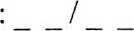 Ekler:Mazerete İlişkin Belgenin Aslı ( . . Adet )İletişim Bilgilerim.Cep tel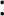 E posta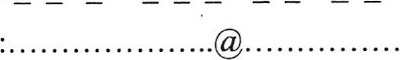 Dikkat Edilmesi Gereken Hususlar:Üniversitemiz 2021-2022 Eğitim-Öğretim Yılı Güz döneminde önlisans, lisans ve lisansüstü programlarında kayıtlı öğrencilerin Covid-19 testi pozitif olduğu için veya Sağlık Bakanlığı Halk Sağlığı Genel Müdürlüğü Covid-19 ilişkili izolasyon ve karantina uygulaması kapsamında olduğu için bu durumu belgelendirmek kaydı ile bütünleme, tek ders ve azami öğrenim süresi sonu ek sınavlarından herhangi birine girememesi durumunda bu öğrencilere ilgili birim yönetim kurullarınca belirlenen tarihte mazeret sınavı yapılır.Rapor TarihiRapor SüresiRapor SüresiRapor Süresi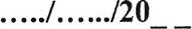 GünGünGünDERSLERİNDERSLERİNKoduAdıÖğretim Üyesi/ElemanıÖğretim Üyesi/ElemanıAra SınavAra SınavKoduAdıÖğretim Üyesi/ElemanıÖğretim Üyesi/ElemanıTarihiSaati